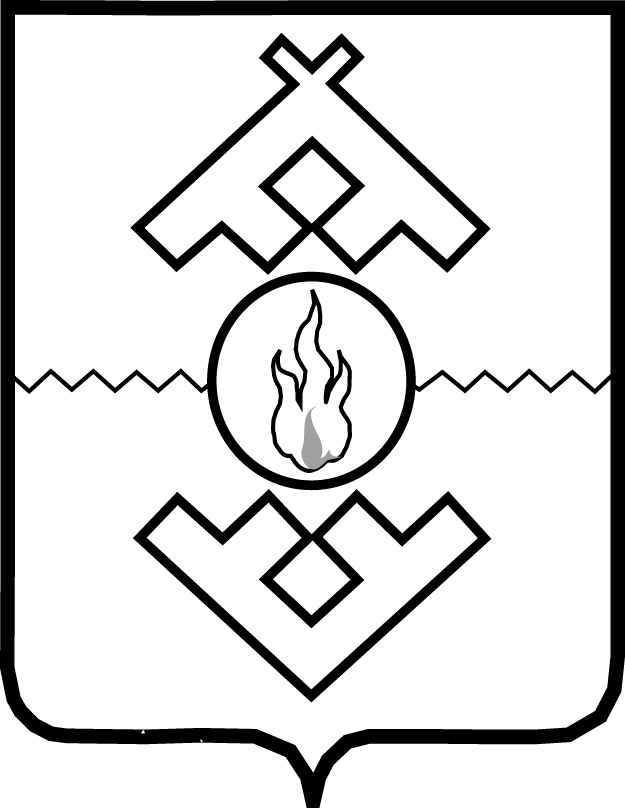 Управление имущественных и земельных отношенийНенецкого автономного округа(УИЗО НАО)ПРИКАЗот _________ 20___ г. № _______г.Нарьян-МарОб утверждении Положения о порядке и условиях предоставления из окружного бюджета государственным бюджетным учреждениям Ненецкого автономного округа, подведомственным Управлению имущественных и земельных отношений Ненецкого автономного округа, субсидий на иные целиВ соответствии с постановлением Администрации Ненецкого автономного округа от 16.05.2017 № 163-п «О Порядке предоставления из окружного бюджета субсидий бюджетным и автономным учреждениям Ненецкого автономного округа на иные цели» ПРИКАЗЫВАЮ:Утвердить Положение о порядке и условиях предоставления из окружного бюджета государственным бюджетным учреждениям Ненецкого автономного округа, подведомственным Управлению имущественных и земельных отношений Ненецкого автономного округа, субсидий на иные цели согласно Приложению.Настоящий приказ вступает в силу со дня его официального опубликования.Начальника Управления имущественных и земельных отношений Ненецкого автономного округа                                                    А.В. ГолговскаяПриложениек приказу Управления имущественных и земельных отношений Ненецкого автономного округа от _________ №_______«Об утверждении Положения о порядке и условиях предоставления из окружного бюджета государственным бюджетным учреждениям Ненецкого автономного округа, подведомственным Управлению имущественных и земельных отношений Ненецкого автономного округа, субсидий на иные цели»ПОЛОЖЕНИЕо порядке и условиях предоставления из окружного бюджета государственным бюджетным учреждениям Ненецкого автономного округа, подведомственным Управлению имущественных и земельных отношений Ненецкого автономного округа, субсидий на иные цели1. Настоящее Положение устанавливает цели, направления расходования, объем и условия предоставления из окружного бюджета государственным бюджетным учреждениям Ненецкого автономного округа, подведомственным Управлению имущественных и земельных отношений Ненецкого автономного округа (далее соответственно - учреждения, Управление), субсидий на цели, не связанные с финансовым обеспечением выполнения ими государственного задания на оказание государственных услуг (выполнение работ) (далее - субсидии).2. Субсидии представляют собой выплаты целевого характера, которые могут быть направлены на цели, установленные в Приложении 1 к настоящему Положению.3. Объемы субсидий по каждому учреждению определяются Управлением на основе расчетов, представляемых учреждениями, и распределяются в пределах лимитов бюджетных обязательств на соответствующий год.4. Предоставление субсидий учреждению осуществляется при условии заключения между Управлением и учреждением соглашения о предоставлении из окружного бюджета субсидии на иные цели (далее - соглашение) по форме согласно Приложению 2 к настоящему Положению.В случае предоставления учреждению нескольких субсидий с одним учреждением заключается одно соглашение. Изменения, вносимые в соглашение, оформляются путем заключения дополнительных соглашений.Соглашение заключается после утверждения сводной бюджетной росписи окружного бюджета и лимитов бюджетных обязательств на соответствующий финансовый год.5. Предоставление субсидий осуществляется в сроки, установленные соглашением.6. Субсидии перечисляются Управлением в установленном порядке на лицевой счет учреждения, открытый в Управлении Федерального казначейства по Архангельской области и Ненецкому автономному округу.Операции с субсидиями учитываются на лицевых счетах, предназначенных для учета операций со средствами, предоставленными учреждениям в виде субсидий, открываемых учреждениям в органе Федерального казначейства в установленном порядке.Субсидии носят целевой характер и не могут быть направлены на другие цели. Направление расходования субсидии должно соответствовать направлению ее предоставления.7. Учреждение представляет в Управление отчетность об использовании субсидии по форме, в порядке и сроки, определенные соглашением.8. Не использованные в текущем финансовом году остатки предоставленных учреждениям субсидий подлежат возврату в окружной бюджет не позднее 1 февраля очередного финансового года.Остатки предоставленных учреждениям субсидий, не использованные в текущем финансовом году, при наличии потребности в направлении их на те же цели могут быть использованы учреждением в очередном финансовом году в соответствии с решением Управления.9. Управление и иные уполномоченные органы осуществляют проверку соблюдения условий, целей и порядка предоставления субсидий, а также направлений их расходования в установленном законодательством порядке.10. Учреждения несут ответственность за нарушение целей и условий расходования субсидий в соответствии с действующим законодательством Российской Федерации.11. В случае ненадлежащего исполнения получателем субсидии условий ее предоставления, требований настоящего Положения и заключенного соглашения, средства субсидии подлежат возврату в окружной бюджет в полном объеме.12. Получатель субсидии обязан возвратить фактически полученную субсидию в течение 30 календарных дней со дня получения соответствующего требования от Управления по реквизитам, указанным в требовании.В случае если получатель субсидии по истечении указанного срока не осуществил возврат бюджетных средств, их взыскание производится в судебном порядке в соответствии с законодательством Российской Федерации.13. Контроль за соблюдением условий, установленных при предоставлении субсидий, осуществляется Управлением и органами государственного финансового контроля в соответствии с законодательством Российской Федерации.Приложение 1к Положению о порядкеи условиях предоставленияиз окружного бюджетагосударственным бюджетнымучреждениям Ненецкого автономного округа, подведомственным Управлению имущественных и земельных отношений Ненецкого автономного округа, субсидий на иные целиПЕРЕЧЕНЬсубсидий на иные цели и направления их расходованияПриложение 2к Положению о порядкеи условиях предоставленияиз окружного бюджетагосударственным бюджетнымучреждениям Ненецкого автономного округа, подведомственным Управлению имущественных и земельных отношений Ненецкого автономного округа, субсидий на иные целиФОРМАсоглашения о предоставлении из окружного бюджетагосударственным бюджетным учреждениям, подведомственнымУправлению имущественных и земельных отношений Ненецкого автономного округа, субсидии на иные цели"__" ___________ 20__ г.                                                             г. Нарьян-МарУправление имущественных и земельных отношений Ненецкого автономного округа, именуемое   в   дальнейшем   «Учредитель»,  в  лице  руководителя ________________________________________________________,   действующего на   основании   _______________________________________, с одной стороны, и  _______________________________________________________________________,                 (наименование государственного бюджетного учреждения)именуемое в дальнейшем «Учреждение», в лице _________________, действующегона основании ___________________________________(устав Учреждения или инойуполномочивающий  документ), с другой стороны, далее именуемые «Стороны», в соответствии  с  Порядком  предоставления  из  окружного  бюджета  субсидий бюджетным  и  автономным  учреждениям  Ненецкого автономного округа на иные цели,   утвержденным  постановлением  Администрации  Ненецкого  автономного округа  от  16.05.2017  №  163-п (далее - Порядок предоставления субсидий), заключили настоящее Соглашение о нижеследующем.I. Предмет Соглашения1.1. Предметом настоящего Соглашения является предоставление Учреждению из окружного бюджета в 20__ году/20__  -  20__  годах субсидии на цели согласно Приложению 1 к настоящему Соглашению.II. Условия и финансовое обеспечениепредоставления Субсидии2.1. Субсидия предоставляется Учреждению для достижения цели(ей), указанной(ых) в Приложении 1 к настоящему Соглашению.2.2. Субсидия предоставляется Учреждению в пределах лимитов бюджетных обязательств, доведенных Учредителю как получателю средств окружного бюджета, по кодам классификации расходов бюджетов Российской Федерации (далее - коды БК) и в размере в соответствии с Приложением 1 к настоящему Соглашению.2.3. Размер Субсидии рассчитывается в соответствии с Порядком предоставления субсидий.III. Порядок перечисления Субсидии3.1. Перечисление Субсидии осуществляется на лицевой счет, открытый Учреждению в ______________, согласно графику перечисления Субсидии в соответствии   с   Приложением   2 к настоящему Соглашению, являющимся неотъемлемой частью настоящего Соглашения.IV. Взаимодействие Сторон4.1. Учредитель обязуется:4.1.1. Обеспечивать предоставление Учреждению Субсидии на цель(и), указанную(ые) в Приложении 1 к настоящему Соглашению.4.1.2. Осуществлять проверку документов, направляемых Учреждением Учредителю в целях принятия последним решения о перечислении Субсидии, на предмет   соответствия   указанных   в   них   кассовых расходов цели(ям) предоставления Субсидии, указанной(ым) в Приложении 1 к настоящему Соглашению, в течение ______ рабочих дней со дня поступления документов от Учреждения.4.1.3. Обеспечивать перечисление Субсидии на счет Учреждения, указанный в   разделе VIII настоящего Соглашения, согласно графику перечисления Субсидии в соответствии с Приложением 2 к настоящему Соглашению, являющимся неотъемлемой частью настоящего Соглашения.4.1.4. Утверждать Сведения об операциях с целевыми субсидиями, предоставленными Учреждению на 20_ г. (далее - Сведения), по форме Сведений об   операциях с целевыми субсидиями, предоставленными государственному (муниципальному) учреждению на 20__ г. (ф. 0501016), утвержденной приказом Министерства финансов Российской Федерации от 28.07.2010 № 81н, Сведения с учетом  внесенных  изменений  не  позднее ______ рабочих  дней  со  дня получения указанных   документов   от  Учреждения  в  соответствии  с  пунктом  4.3.2 настоящего Соглашения.4.1.5. Осуществлять контроль за соблюдением Учреждением цели(ей) и условий предоставления Субсидии, установленных Порядком предоставления субсидии и настоящим Соглашением, в том числе путем осуществления следующих мероприятий:4.1.5.1. Проведение плановых и внеплановых проверок:4.1.5.1.1. По месту нахождения Учредителя на основании документов, представленных по его запросу Учреждением в соответствии с пунктом 4.3.4 настоящего Соглашения.4.1.5.1.2. По месту нахождения Учреждения по документальному и фактическому изучению операций с использованием средств Субсидии, произведенных Учреждением.4.1.5.2. Приостановление предоставления Субсидии в случае установления по итогам проверки(ок), указанной(ых) в пункте 4.1.5.1 настоящего Соглашения,  факта(ов) нарушений цели(ей) и условий, определенных Порядком предоставления  субсидии  и  настоящим  Соглашением  (получения  от  органа финансового  контроля информации о нарушении Учреждением цели(ей) и условий предоставления  Субсидии, установленных Порядком предоставления субсидии, и настоящим  Соглашением),  до  устранения указанных нарушений с обязательным уведомлением  Учреждения  не  позднее __________ рабочего(их) дня(ей) после принятия решения о приостановлении.4.1.5.3. Направлять Учреждению требование о возврате Учредителю в окружной бюджет Субсидии или ее части, в том числе в случае неустранения нарушений, указанных в пункте 4.1.5.2 настоящего Соглашения, в размере и сроки, установленные в данном требовании.4.1.6. Рассматривать предложения, документы и иную информацию, направленную Учреждением, в том числе в соответствии с пунктами 4.4.1 - 4.4.2 настоящего Соглашения, в течение ______ рабочих дней со дня их получения и уведомлять Учреждение о принятом решении (при необходимости).4.1.7. Направлять разъяснения Учреждению по вопросам, связанным с исполнением настоящего Соглашения, не позднее ___ рабочих дней со дня получения обращения Учреждения в соответствии с пунктом 4.4.3 настоящего Соглашения.4.1.8. Выполнять иные обязательства, установленные бюджетным законодательством Российской Федерации, Порядком предоставления субсидии и настоящим Соглашением.4.2. Учредитель вправе:4.2.1. Запрашивать у Учреждения информацию и документы, необходимые для осуществления контроля за соблюдением Учреждением цели(ей) и условий предоставления Субсидии, установленных Порядком предоставления субсидии, и настоящим Соглашением в соответствии с пунктом 4.1.5 настоящего Соглашения.4.2.2. Принимать решение об изменении условий настоящего Соглашения на основании информации и предложений, направленных Учреждением в соответствии с пунктом 4.4.2 настоящего Соглашения, включая уменьшение размера Субсидии, а  также  увеличение размера Субсидии, при наличии неиспользованных лимитов бюджетных обязательств, указанных в пункте 2.2 настоящего Соглашения, и при условии предоставления Учреждением информации, содержащей финансово-экономическое   обоснование  данных  изменений, в том числе в случаях:4.2.2.1. Увеличения или уменьшения общего объема бюджетных ассигнований, предусмотренных главному распорядителю бюджетных средств в окружном бюджете.4.2.2.2. Выявления дополнительной потребности Учреждения в финансировании иных целей при наличии соответствующих расчетов и обоснований в пределах общего объема бюджетных ассигнований, предусмотренных главному распорядителю бюджетных средств в окружном бюджете.4.2.2.3. Выявления необходимости перераспределения объемов субсидии между Учреждениями.4.2.2.4. Выявления невозможности осуществления расходов на предусмотренные цели в полном объеме.4.2.3. Принимать в установленном бюджетным законодательством Российской Федерации порядке решение о наличии или отсутствии потребности в направлении в 20__ году (указывается год, следующий за годом предоставления Субсидии) остатка Субсидии, не использованного в 20__ году (указывается год предоставления  Субсидии),  а также об использовании средств, поступивших в 20__  году (указывается  год, следующий за годом предоставления Субсидии) Учреждению  от возврата дебиторской задолженности прошлых лет, возникшей от использования   Субсидии, на цель(и), указанную(ые) в Приложении 1 к настоящему   Соглашению, не позднее _____ рабочих дней после получения от Учреждения  следующих документов, обосновывающих потребность в направлении остатка  Субсидии  на  цель(и),  указанную(ые)  в Приложении 1 к настоящему Соглашению.4.2.4. Осуществлять иные права, установленные бюджетным законодательством Российской Федерации, Порядком предоставления субсидии и настоящим Соглашением.4.3. Учреждение обязуется:4.3.1. Направлять Учредителю на утверждение:4.3.1.1. Сведения не позднее рабочих дней со дня заключения настоящего Соглашения.4.3.1.2. Сведения с учетом внесенных изменений не позднее ____ рабочих дней со дня получения от Учредителя информации о принятом решении об изменении размера Субсидии (в случае уменьшения Учредителем размера Субсидии сумма поступлений Субсидии в Сведениях должна быть больше или равна сумме произведенных расходов, источником финансового обеспечения которых она является, в том числе с учетом разрешенного к использованию остатка Субсидии).4.3.2. Использовать Субсидию для достижения цели(ей), указанной(ых) в Приложении 1 настоящего Соглашения, в соответствии с условиями предоставления Субсидии, установленными Порядком предоставления субсидии, и настоящим Соглашением на осуществление выплат, указанных в Сведениях.4.3.3. Направлять по запросу Учредителя документы и информацию, необходимые для осуществления контроля за соблюдением цели(ей) и условий предоставления Субсидии в соответствии с пунктом 4.2.1 настоящего Соглашения, не позднее ____ рабочих дней со дня получения указанного запроса.4.3.4. Направлять Учредителю не позднее ___ рабочих дней, следующих за отчетным периодом, в котором была получена Субсидия, отчет о расходах, источником финансового обеспечения которых является Субсидия, по форме в соответствии с Приложением 3 к настоящему Соглашению, являющимся неотъемлемой частью настоящего Соглашения.4.3.5. Устранять выявленный(е) по итогам проверки, проведенной Учредителем, факт(ы) нарушения цели(ей) и условий предоставления Субсидии, определенных Порядком предоставления субсидии и настоящим Соглашением (получения   от   органа   финансового   контроля  информации  о  нарушении Учреждением  цели(ей)  и  условий  предоставления  Субсидии,  установленных Порядком  предоставления субсидии и настоящим Соглашением), включая возврат использованной  Субсидии  или ее части в окружной бюджет, в течение рабочих дней со дня получения требования Учредителя об устранении нарушения.4.3.6. Возвращать неиспользованный остаток Субсидии в доход окружного бюджета в случае отсутствия решения Учредителя о наличии потребности в направлении не использованного в 20__ году (указывается год предоставления Субсидии) остатка Субсидии на цель(и), указанную(ые) в Приложении 1 к настоящему Соглашению, в срок до «__» _________ 20__ г.4.3.7. Выполнять иные обязательства, установленные бюджетным законодательством Российской Федерации, Порядком предоставления субсидии и настоящим Соглашением.4.4. Учреждение вправе:4.4.1. Направлять Учредителю документы, указанные в пункте 4.2.3 настоящего Соглашения, не позднее ____ рабочих дней, следующих за отчетным финансовым годом (годом предоставления Субсидии).4.4.2. Направлять Учредителю предложения о внесении изменений в настоящее Соглашение, в том числе в случае выявления необходимости изменения   размера Субсидии с приложением информации, содержащей финансово-экономическое обоснование данного изменения.4.4.3. Обращаться к Учредителю в целях получения разъяснений в связи с исполнением настоящего Соглашения.4.4.4. Осуществлять иные права, установленные бюджетным законодательством Российской Федерации, Правилами предоставления субсидии и настоящим Соглашением.V. Ответственность Сторон5.1. В случае неисполнения или ненадлежащего исполнения своих обязательств по настоящему Соглашению Стороны несут ответственность в соответствии с законодательством Российской Федерации.VI. Иные условия6.1. Иные условия по настоящему Соглашению:6.1.1.  ____________________________________________________________.6.1.2. ____________________________________________________________.VII. Заключительные положения7.1. Расторжение настоящего Соглашения возможно в случае:7.1.1. Реорганизации или ликвидации Учреждения.7.1.2. Нарушения Учреждением цели и условий предоставления Субсидии, установленных Порядком предоставления субсидии и настоящим Соглашением.7.2. Расторжение Соглашения осуществляется по соглашению Сторон и оформляется в виде соглашения о расторжении настоящего Соглашения.7.3. Споры, возникающие между Сторонами в связи с исполнением настоящего Соглашения, решаются ими, по возможности, путем проведения переговоров с оформлением соответствующих протоколов или иных документов.При недостижении согласия споры между Сторонами решаются в судебном порядке.7.4. Настоящее Соглашение вступает в силу с даты его подписания лицами, имеющими право действовать от имени каждой из Сторон, но не ранее доведения лимитов бюджетных обязательств, указанных в пункте 2.2 настоящего Соглашения, и действует до полного исполнения Сторонами своих обязательств по настоящему Соглашению.7.5. Изменение настоящего Соглашения, в том числе в соответствии с положениями пункта 4.2.2 настоящего Соглашения, осуществляется по соглашению Сторон и оформляется в виде дополнительного соглашения, которое является неотъемлемой частью настоящего Соглашения.7.6. Документы и иная информация, предусмотренные настоящим Соглашением, могут направляться Сторонами следующим(ми) способом(ами):7.6.1. ___________________________________________________________.7.6.2. ___________________________________________________________.7.7. Настоящее Соглашение заключено Сторонами в форме бумажного документа в двух экземплярах, по одному экземпляру для каждой из Сторон.VIII. Платежные реквизиты СторонIX. Подписи СторонРуководитель              Подпись                   Фамилия, имя, отчество(уполномоченное лицо)(Учредитель)Руководитель              Подпись                   Фамилия, имя, отчество(уполномоченное лицо)(Учреждение)Приложение 1к Соглашению о предоставлениииз окружного бюджета государственнымбюджетным учреждениям, подведомственным Управлению имущественных и земельных отношений Ненецкого автономного округа, субсидий на иные целиПеречень СубсидийПриложение 2к Соглашению о предоставлениииз окружного бюджета государственнымбюджетным учреждениям, подведомственнымУправлению имущественных и земельных отношений Ненецкого автономного округа,субсидий на иные целиГРАФИКперечисления СубсидииНаименование Учредителя ___________________________________Наименование Учреждения ___________________________________--------------------------------<2> Указывается в соответствии с пунктом 2.2 Соглашения.Приложение 3к Соглашению о предоставлениииз окружного бюджета государственнымбюджетным учреждениям, подведомственнымУправлению имущественных и земельных отношений Ненецкого автономного округа,субсидий на иные целиОТЧЕТо расходах, источником финансового обеспечения которыхявляется Субсидия на "__" __________ 20__ г. <3>Наименование Учредителя ___________________________________________________Наименование Учреждения ___________________________________________________Единица измерения: рублей (с точностью до второго десятичного знака)    --------------------------------    <3> Настоящий отчет составляется нарастающим итогом с начала текущего финансового года.    <4> Значения граф 7 и 8 настоящего отчета должны соответствовать сумме поступлений средств Субсидии за отчетный период, с учетом поступлений от возврата дебиторской задолженности прошлых лет.     <5> Указывается сумма остатка Субсидии на начало года, не использованного в отчетном финансовом году, в отношении которого Учредителем принято решение о наличии потребности Учреждения в направлении его на цель, указанную в пункте 1.1 Соглашения/Приложении 1 к Соглашению, в соответствии с подпунктом 4.2.3 Соглашения.    <6> В графе 8 настоящего отчета указывается сумма возврата дебиторской задолженности, в отношении которой Учредителем принято решение об использовании ее Учреждением на цель, указанную в пункте 1.1 Соглашения/Приложении 1 к Соглашению.    <7> Указывается сумма остатка Субсидии на конец отчетного периода. Остаток Субсидии рассчитывается на отчетную дату как разница между суммами, указанными в графах 4, 6, и суммой, указанной в графе 9 настоящего отчета.         <9> В графе 13 настоящего отчета указывается сумма неиспользованного остатка Субсидии, предоставленной в соответствии с Соглашением, потребность в   направлении которой на те же цели отсутствует. При формировании промежуточного отчета (месяц, квартал) не заполняется.    <8> В графе 12 настоящего отчета указывается сумма неиспользованного остатка Субсидии, предоставленной в соответствии с Соглашением, по которой существует потребность Учреждения в направлении остатка Субсидии на цель, указанную   в   пункте 1.1 Соглашения/Приложении 1 к Соглашению, в соответствии с подпунктом 4.2.3 Соглашения. При формировании промежуточного отчета (месяц, квартал) не заполняется.Руководитель             _____________  _________  _______________________(уполномоченное лицо)     (должность)   (подпись)   (расшифровка подписи)"__" __________ 20__ г.Главный бухгалтер        _____________  _________  _______________________(уполномоченное лицо)     (должность)   (подпись)   (расшифровка подписи)"__" __________ 20__ г.№ п/пНаименование субсидииЦели и направления расходования субсидии1Субсидии бюджетным учреждениям на проведение текущего и капитального ремонтаРасходы на проведение текущего и капитального ремонта недвижимого имущества, закрепленного за учреждением или приобретенного им за счет средств, выделенных учреждению на приобретение такого имущества2Субсидии бюджетным учреждениям на приобретение основных средствРасходы, связанные с приобретением основных средств (за исключением объектов недвижимости) в целях обеспечения основных видов деятельности учреждения, предусмотренных его уставом3Субсидии бюджетным учреждениям на компенсацию расходов на оплату стоимости проезда и провоза багажа к месту использования отпуска и обратноРасходы, связанные с компенсацией стоимости проезда и провоза багажа к месту использования отпуска и обратно в соответствии с нормативно-правовыми актами Российской Федерации и Ненецкого автономного округаНаименование УчредителяНаименование УчрежденияОГРН, ОКТМООГРН, ОКТМОМесто нахождения:Место нахождения:ИНН/КППИНН/КПППлатежные реквизиты:Наименование учреждения Банка РоссииБИКРасчетный счетНаименование органа, в котором открыт лицевой счетЛицевой счетПлатежные реквизиты:Наименование учреждения Банка России (наименование кредитной организации),БИК, корреспондентский счетРасчетный счетНаименование органа, в котором открыт лицевой счетЛицевой счетNп/пНаименование СубсидииНаправления расходования средств СубсидииСведения о нормативных правовых актах, определяющих основания для предоставления СубсидииКод по бюджетной классификации Российской Федерации (в соответствии со сводной бюджетной росписью окружного бюджета)Код по бюджетной классификации Российской Федерации (в соответствии со сводной бюджетной росписью окружного бюджета)Код по бюджетной классификации Российской Федерации (в соответствии со сводной бюджетной росписью окружного бюджета)Код по бюджетной классификации Российской Федерации (в соответствии со сводной бюджетной росписью окружного бюджета)Код СубсидииСумма, в том числе по финансовым годам (рублей)Сумма, в том числе по финансовым годам (рублей)Сумма, в том числе по финансовым годам (рублей)Nп/пНаименование СубсидииНаправления расходования средств СубсидииСведения о нормативных правовых актах, определяющих основания для предоставления Субсидиикод главыраздел, подразделцелевая статьявид расходовКод Субсидиина 20__ г.на 20__ г.на 20__ г.1234567891011121.2.№ п/пНаименование субсидииКод бюджетной классификации Российской Федерации (по расходам окружного бюджета на предоставление Субсидии) <2>Код бюджетной классификации Российской Федерации (по расходам окружного бюджета на предоставление Субсидии) <2>Код бюджетной классификации Российской Федерации (по расходам окружного бюджета на предоставление Субсидии) <2>Код бюджетной классификации Российской Федерации (по расходам окружного бюджета на предоставление Субсидии) <2>Сроки перечисления СубсидииКод СубсидииСумма, подлежащая перечислению, рублейСумма, подлежащая перечислению, рублей№ п/пНаименование субсидиикод главыраздел, подразделцелевая статьявид расходовСроки перечисления СубсидииКод Субсидиивсегов том числе123456789101.до "__" 20__ г.2.до "__" 20__ г.Итого по коду субсидииИтого по коду субсидииИтого по коду субсидииИтого по коду субсидииИтого по коду субсидииИтого по коду субсидииИтого по коду субсидии3.до "__" 20__ г.4.Итого по коду субсидииИтого по коду субсидииИтого по коду субсидииИтого по коду субсидииИтого по коду субсидииИтого по коду субсидииИтого по коду субсидииИтого по коду БКXИтого по коду БКXИтого по коду БКXВсего:Всего:Всего:Всего:Всего:Всего:Всего:Всего:Наименование СубсидииНаименование СубсидииКод по бюджетной классификации Российской ФедерацииОстаток субсидии на начало текущего финансового годаОстаток субсидии на начало текущего финансового годаПоступления <4> <3>Поступления <4> <3>Поступления <4> <3>ВыплатыВыплатыОстаток Субсидии на конец отчетного периодаОстаток Субсидии на конец отчетного периодаОстаток Субсидии на конец отчетного периоданаименованиекодКод по бюджетной классификации Российской Федерациивсегоиз них разрешенных к использованию <5>всего, в том числеиз окружного бюджетавозврат дебиторской задолженности прошлых лет <6>Всего, в том числе за отчетный квартализ них: возвращено в окружной бюджетвсего <7>в том числев том численаименованиекодКод по бюджетной классификации Российской Федерациивсегоиз них разрешенных к использованию <5>всего, в том числеиз окружного бюджетавозврат дебиторской задолженности прошлых лет <6>Всего, в том числе за отчетный квартализ них: возвращено в окружной бюджетвсего <7>требуется в направлении на те же цели <8> <6>подлежит возврату <9>12345678910111213